لیستى وانە سەربارەکانى مانگى : ٤\٢٠١٩ 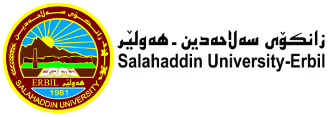 کۆى کاتژمێرەکانى نیساب : کۆى کاتژمێرەکانى سەربار :کۆى گشتى:لیستى وانە سەربارەکانى مانگى : ٤\٢٠١٩ کۆى کاتژمێرەکانى نیساب : کۆى کاتژمێرەکانى سەربار :کۆى گشتى:04:3005:3003:3004:3002:3003:3001:3002:3012:3001:3011:3012:3010:3011:3009:3010:3008:3009:30کاتژمێررۆژشەممەیەک شەممەدوو شەممەسێ شەممەچوار شەممەپێنج شەممەکۆىپراکتیکى و تیۆرىپراکتیکىتیۆرىبەرواررۆژکۆىپراکتیکى و تیۆرىپراکتیکىتیۆرىبەرواررۆژشەممەشەممە7/4یەک شەممە3/31یەک شەممە8/4دوو شەممە1/4دوو شەممە9/4سێ شەممە2/4سێ شەممە10/4چوار شەممە3/4چوار شەممە11/4پێنج شەممە4/4پێنج شەممەپرۆژەپرۆژەسەرپەرشتىخوێندنى باڵاسەرپەرشتىخوێندنى باڵاکۆى گشتىکۆى گشتىرۆژبەرواررۆژشەممەشەممە21/4یەک شەممە14/4یەک شەممە22/4دوو شەممە15/4دوو شەممە23/4سێ شەممە16/4سێ شەممە24/4چوار شەممە17/4چوار شەممە25/4پێنج شەممە18/4پێنج شەممەپرۆژەپرۆژەسەرپەرشتىخوێندنى باڵاسەرپەرشتىخوێندنى باڵاکۆى گشتىکۆى گشتىڕاگرسەرۆک بەشمامۆستاى وانەپ.ی. د.نه‌ژاد احمد حسينپ.ی.د. مؤيد يوسف بطرس 04:3005:3003:3004:3002:3003:3001:3002:3012:3001:3011:3012:3010:3011:3009:3010:3008:3009:30کاتژمێررۆژشەممەیەک شەممەدوو شەممەسێ شەممەچوار شەممەپێنج شەممەکۆىپراکتیکى و تیۆرىپراکتیکىتیۆرىبەرواررۆژکۆىپراکتیکى و تیۆرىپراکتیکىتیۆرىبەرواررۆژشەممەشەممەیەک شەممە28/4یەک شەممەدوو شەممە29/4دوو شەممەسێ شەممە30/4سێ شەممەچوار شەممەچوار شەممەپێنج شەممەپێنج شەممەپرۆژەپرۆژەسەرپەرشتىخوێندنى باڵاسەرپەرشتىخوێندنى باڵاکۆى گشتىکۆى گشتىرۆژبەرواررۆژشەممەشەممەیەک شەممەیەک شەممەدوو شەممەدوو شەممەسێ شەممەسێ شەممەچوار شەممەچوار شەممەپێنج شەممەپێنج شەممەپرۆژەپرۆژەسەرپەرشتىخوێندنى باڵاسەرپەرشتىخوێندنى باڵاکۆى گشتىکۆى گشتىڕاگرسەرۆک بەشمامۆستاى وانەپ.ی. د.نه‌ژاد احمد حسينپ.ی.د. مؤيد يوسف بطرس 